Felix Lotan
felixlo@mda.org.il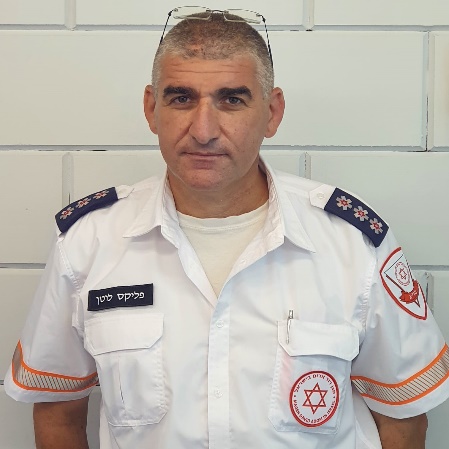 Felix Lotan
felixlo@mda.org.ilFelix Lotan
felixlo@mda.org.ilEducationM.EM Emergency medicine, Ben Gurion UniversityParamedic Diploma, Magen David Adom B.A. History, Hebrew UniversityTeaching Diploma, Hebrew University2002 EMT Diploma2017   2009200420042002EmploymentDeputy Manager Emergency management department, Magen David Adom (Israeli national EMS )2004-currentDeputy Manager  Jerusalem regain  Paramedic  SupervisorParamedic on MICU in Jerusalem  EMT –P instructorEarthquake preparedness coordinator Diving Industry1997-2011ERDI Public Safety Diving instructorCourse director for NAUI, ACUC & Instructor certifier for SSITDI TriMix InstructorTeaching materials development and translationDiving gear technician and technical lab managerEducation2003-2005History teacher 10th- 11th grade Outdoor activities instructor & coordinator 8th-12th gradeMilitary,  IDF   1990-1997  Mandatory army service; 1997- Current reserve  army service (lieutenant colonel)Chief operation officer medical department HFCMedical officer Israeli  National  Search and rescue unit Search and rescue officers VolunteerFire department Team leader Search & rescue  water activity unit  2009-2012Manager of an First Responder Medical team in Mevasseret ZiyonLanguagesHebrew – mother tongueEnglish – fluent Russian – fluent (conversation)